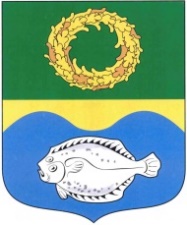 ОКРУЖНОЙ СОВЕТ ДЕПУТАТОВМУНИЦИПАЛЬНОГО ОБРАЗОВАНИЯ«ЗЕЛЕНОГРАДСКИЙ МУНИЦИПАЛЬНЫЙ ОКРУГ КАЛИНИНГРАДСКОЙ ОБЛАСТИ»РЕШЕНИЕот 23 августа 2023 г.                                                                              № 295Зеленоградск                                  О согласовании принятия имущества, находящегося в собственности АО «Зеленоградсктеплоэнергетика», в муниципальную собственность Зеленоградского муниципального округаВ соответствии со статьей 50 Федерального закона от 06.10.2003                № 131-ФЗ «Об общих принципах организации местного самоуправления            в Российской Федерации окружной Совет депутатов Зеленоградского муниципального округаРЕШИЛ:1. Согласовать принятие имущества, находящегося в собственности     АО «Зеленоградсктеплоэнергетика», в муниципальную собственность Зеленоградского муниципального округа согласно приложению.2. Опубликовать решение в газете «Волна» и разместить на официальном сайте органов местного самоуправления Зеленоградского муниципального округа.3. Решение вступает в силу со дня принятия.Глава Зеленоградского муниципального округа                                      Р.М. Килинскене Приложение к решению окружного Совета депутатов Зеленоградского муниципального округа  от 23 августа 2023 г. № 295№п/пНаименованиеимуществаАдрес места нахождения имуществаИндивидуализирующиехарактеристикиимуществаВодоемное здание г. ЗеленоградскС 75 кв.м. 80 куб м. 1960, инв.№00000157Насосная станцияг. Зеленоградскинв.№00000217Артезианская скважина № 1 г. Зеленоградск, ул. Тургенева39:05:000000:710Артезианская скважина № 12, г. Зеленоградск, ул. Тургенева 39:05:000000:700Артезианская скважина № 15 г. Зеленоградск, ул. Гагарина 39:05:000000:699Артезианская скважина № 3 г. Зеленоградск, ул.  Тургенева 39:05:000000:712 Артезианская скважина № 4, г. Зеленоградск, ул.  Тургенева 39:05:000000:713Артезианская скважина № 5 г. Зеленоградск, ул.  Тургенева39:05:000000:714Артезианская скважина № 7 г. Зеленоградск, ул.  Тургенева 39:05:000000:715Артезианская скважина № 9 г. Зеленоградск, ул. Тургенева39:05:000000:709Буровая скважина г. Зеленоградск, ул.  Тургенева дом 11аинв.№00000154Водоводы от скважин г. Зеленоградскинв.№00000156Артезианская скважина №18г. Зеленоградск, ул. Лермонтова39:05:000000:696Водопровод г. Зеленоградскдлина 8987,6 м, инв.№00000162Водопровод пос. Вишневоеинв.№00000163Водопровод пос. Клинцовкаинв.№00000161Водопровод г. Зеленоградск, ул. Лермонтова,дом 10инв.№00000165Водопровод г. Зеленоградск, ул. Лермонтова,дом 12инв.№00000164Водопровод г. Зеленоградск, ул. Лермонтова,дом 14-16инв.№00000166Водопроводная сеть г. Зеленоградск, ул. Лермонтова,дом 8инв.№00000167Водопроводные сети г. Зеленоградск, ул. Лесопарковаяинв.№00000168Водопроводные сети г. Зеленоградск, ул. Солнечнаяинв.№00000169Водопроводные сооружения насосной станции 2-го подг. Зеленоградскинв.№00000179Магистральные сети водопровода, г. Зеленоградскинв.№00000171Напорно-разводящая линия г. Зеленоградск425 п/м из чугун. труб, инв.№00000216Питьевой колодец  пос. Клинцовкаинв.№00000173Питьевой колодец пос. Вишневоеинв.№00000172Распределительный водопровод довоенный г. Зеленоградскинв.№00000177Резервуар чистой воды г. Зеленоградскинв.№00000180Станция управления насосами г. Зеленоградскинв.№00000225Земельный участокг. Зеленоградск, ул. Тургенева, дом 1739:05:010204:51